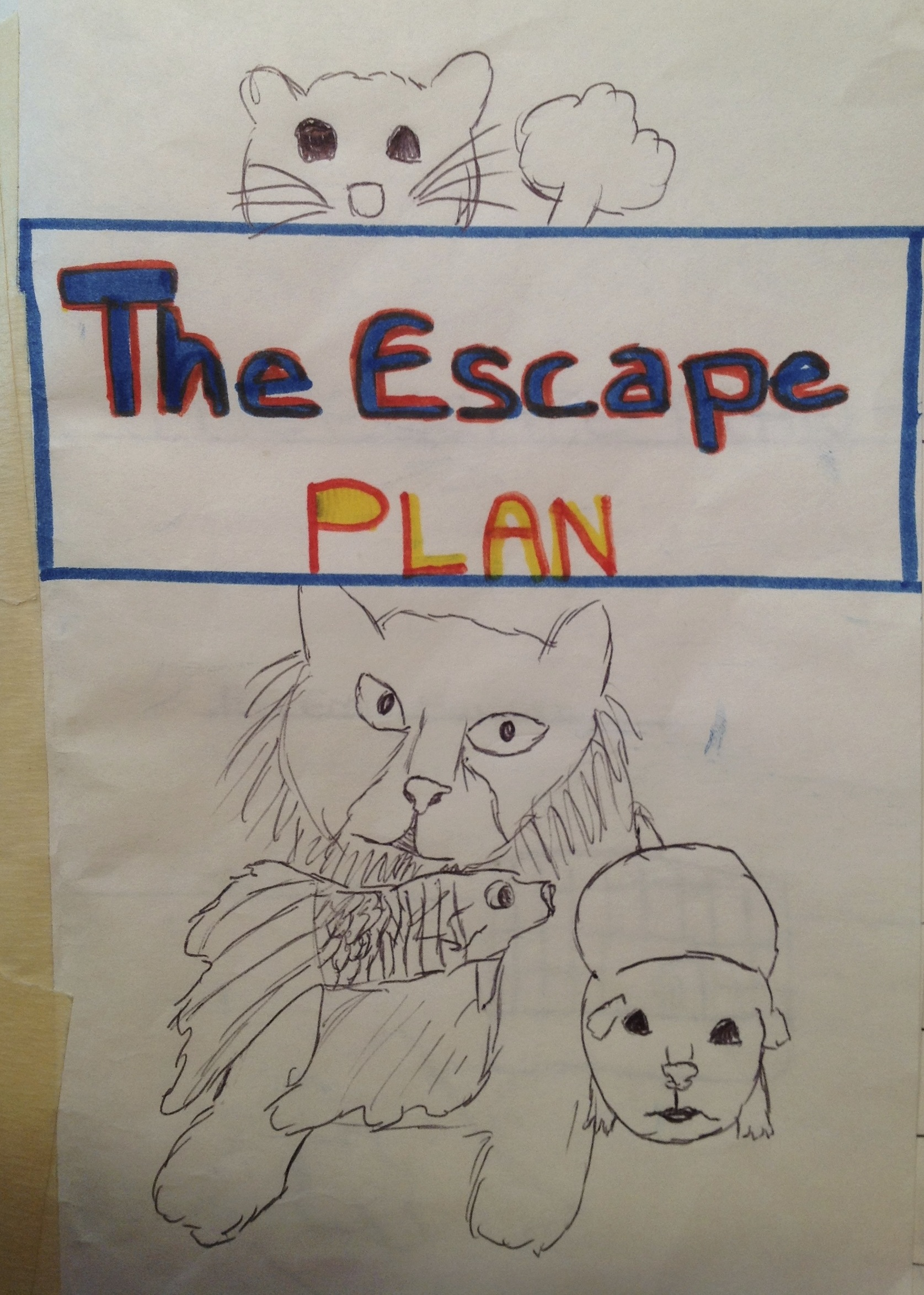 Emily only finished 1) freedom and 2) discovery….can you finish the rest?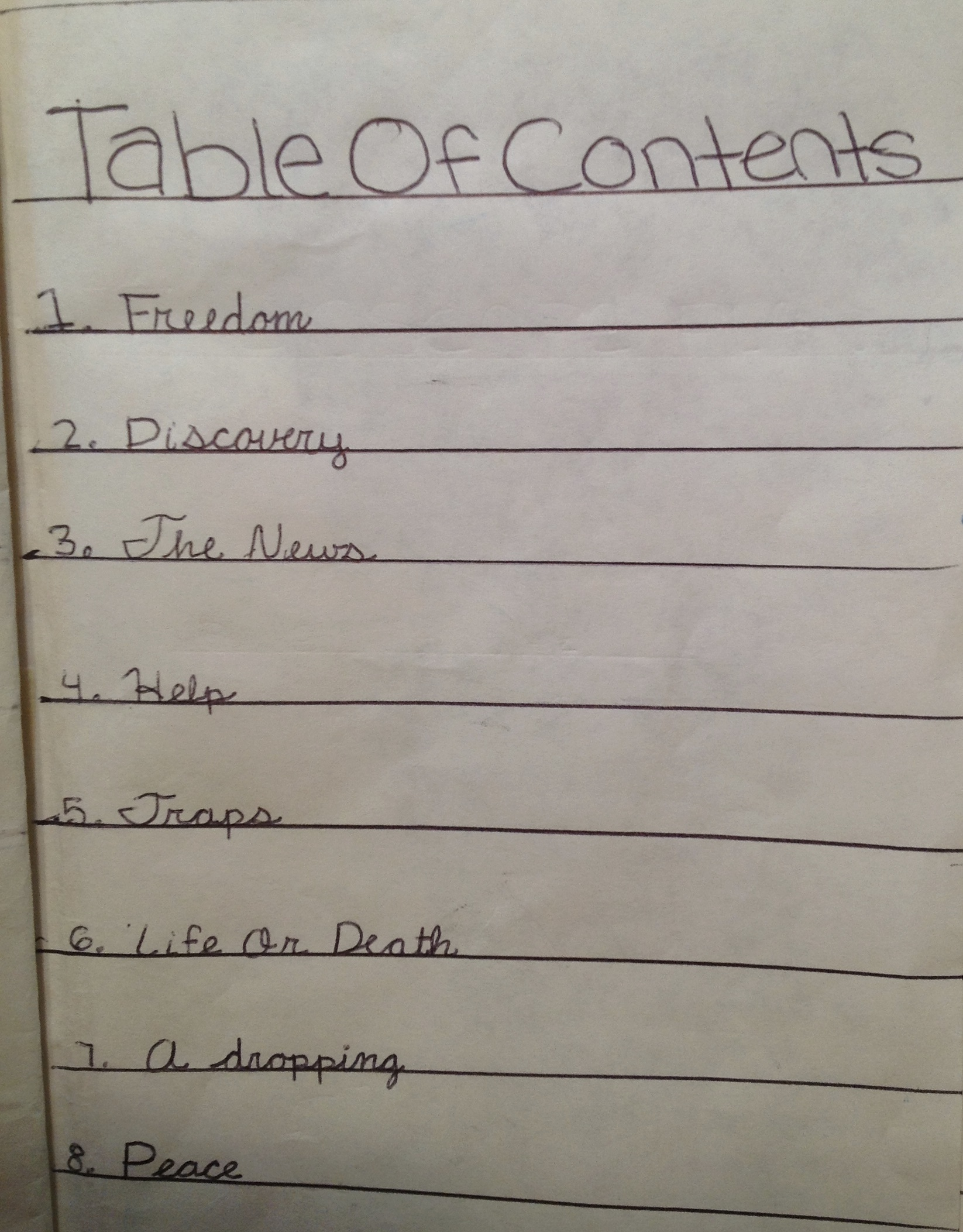 
				  	1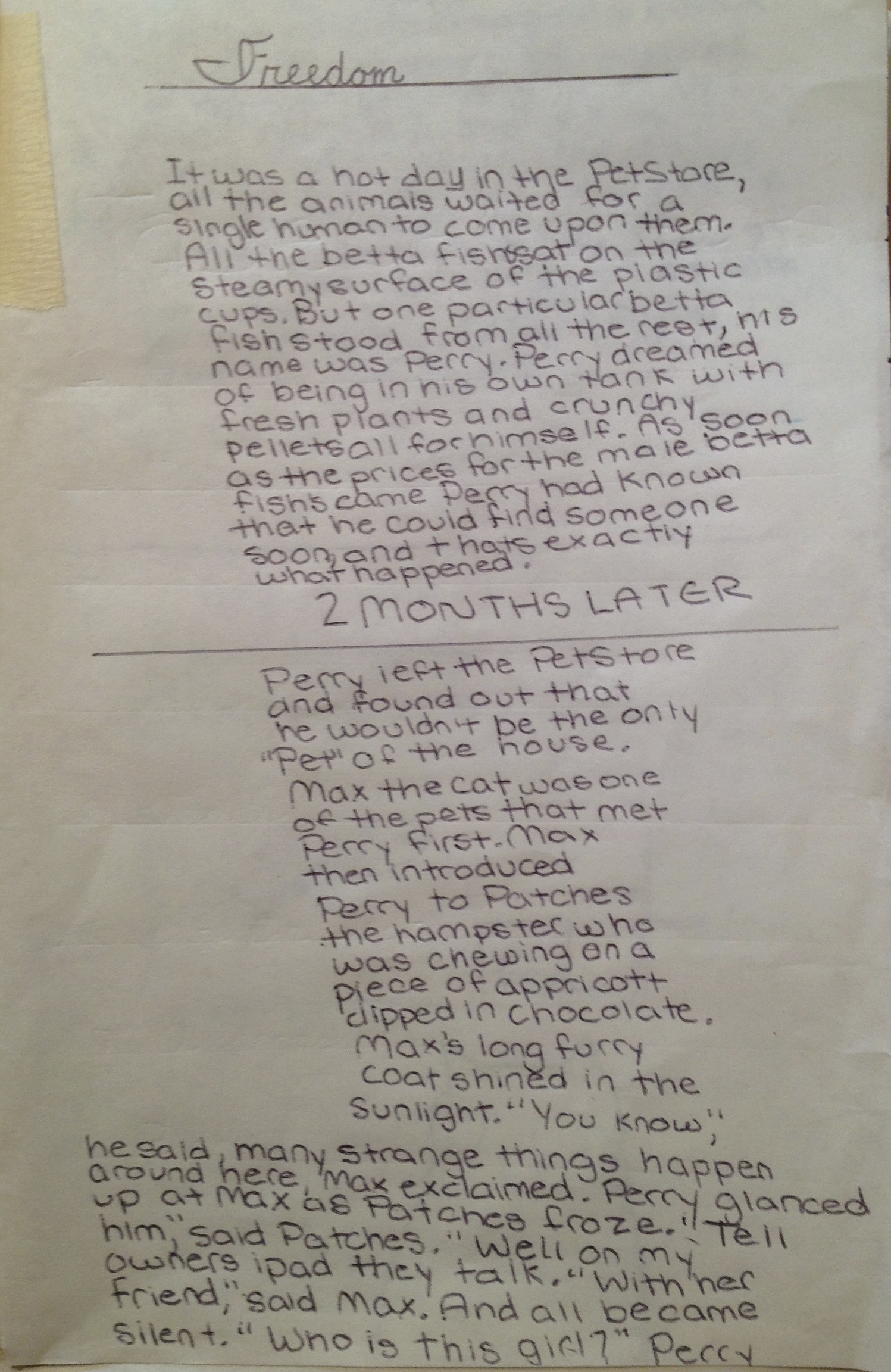 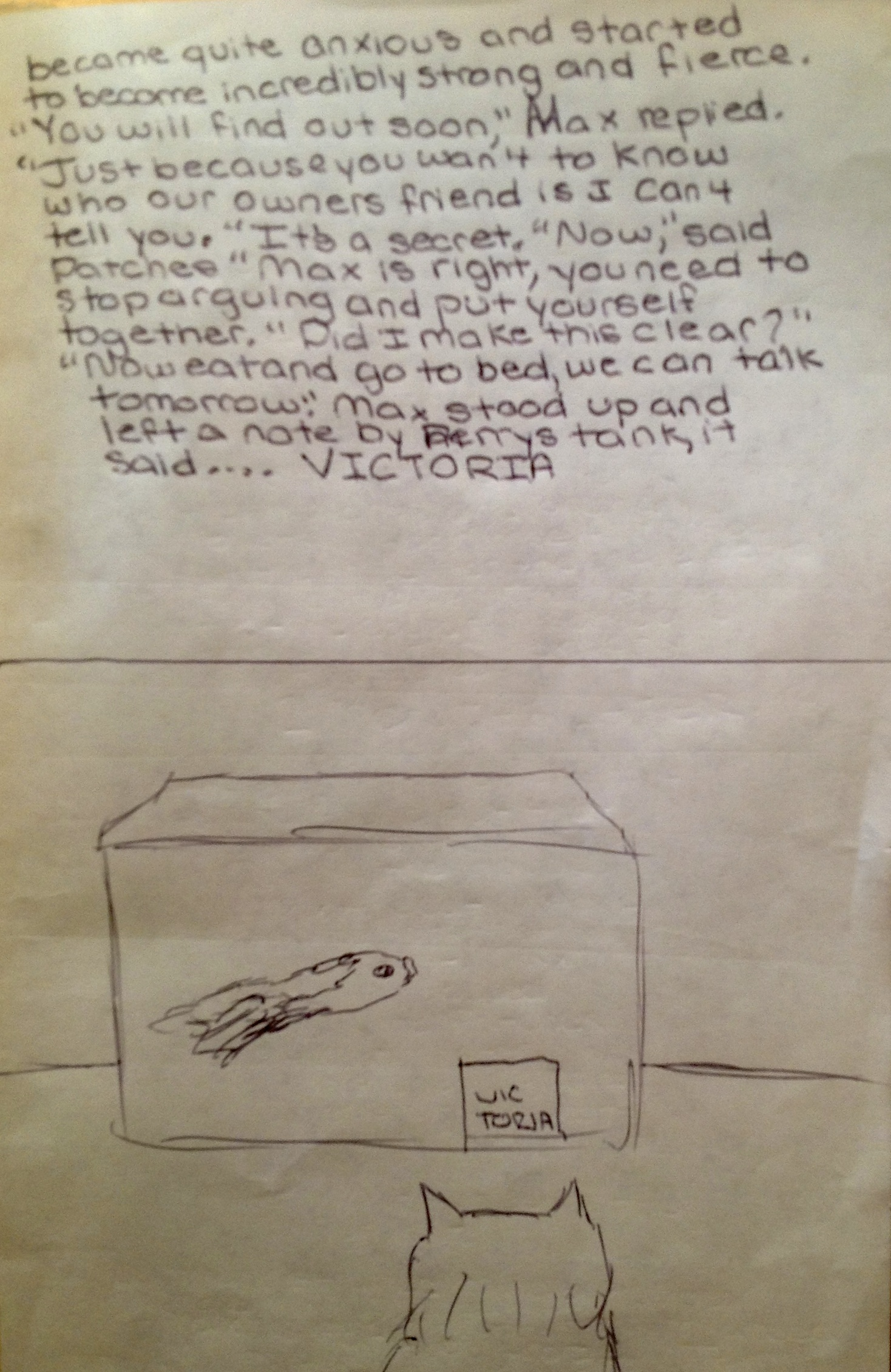 
					2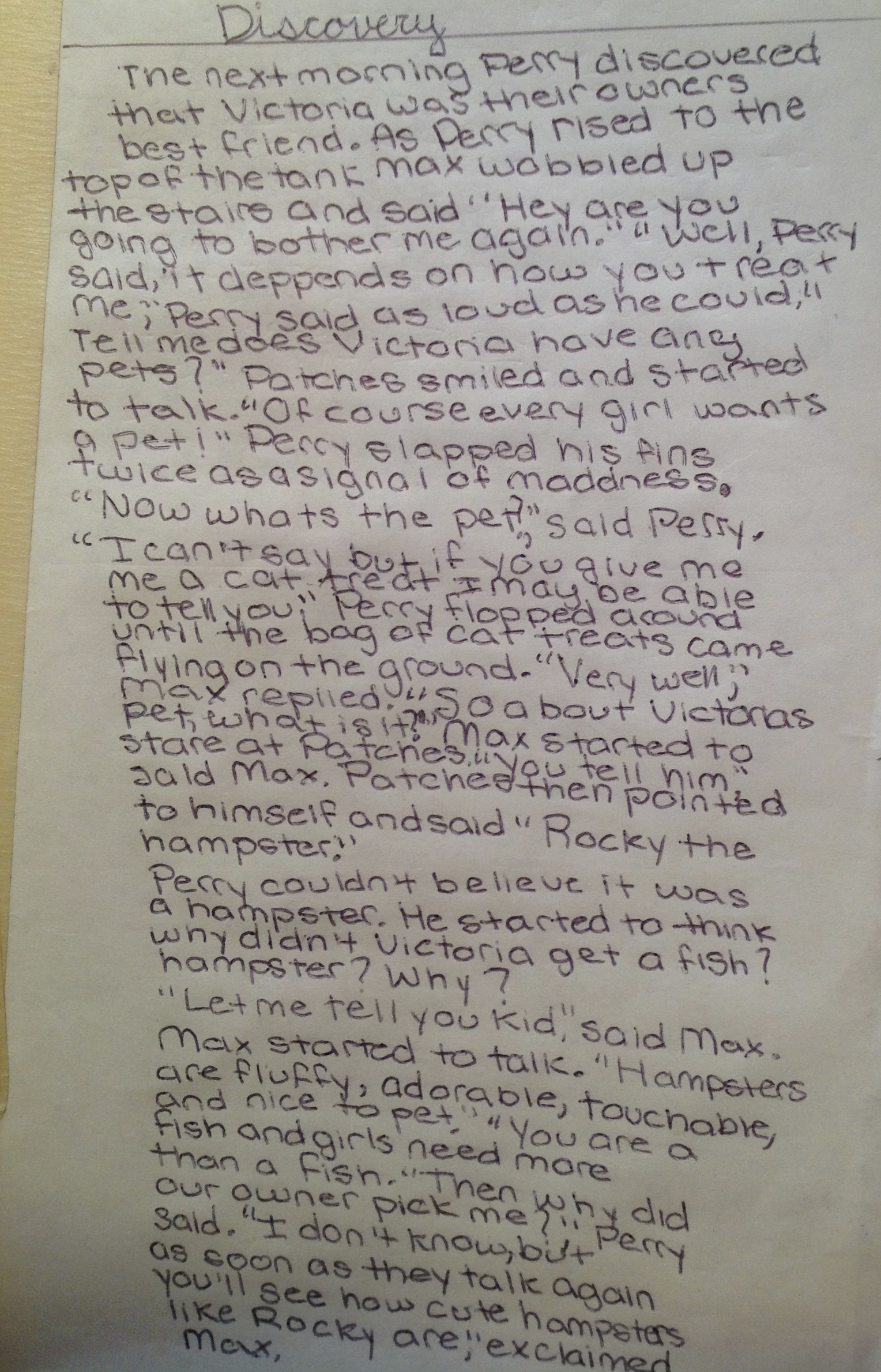 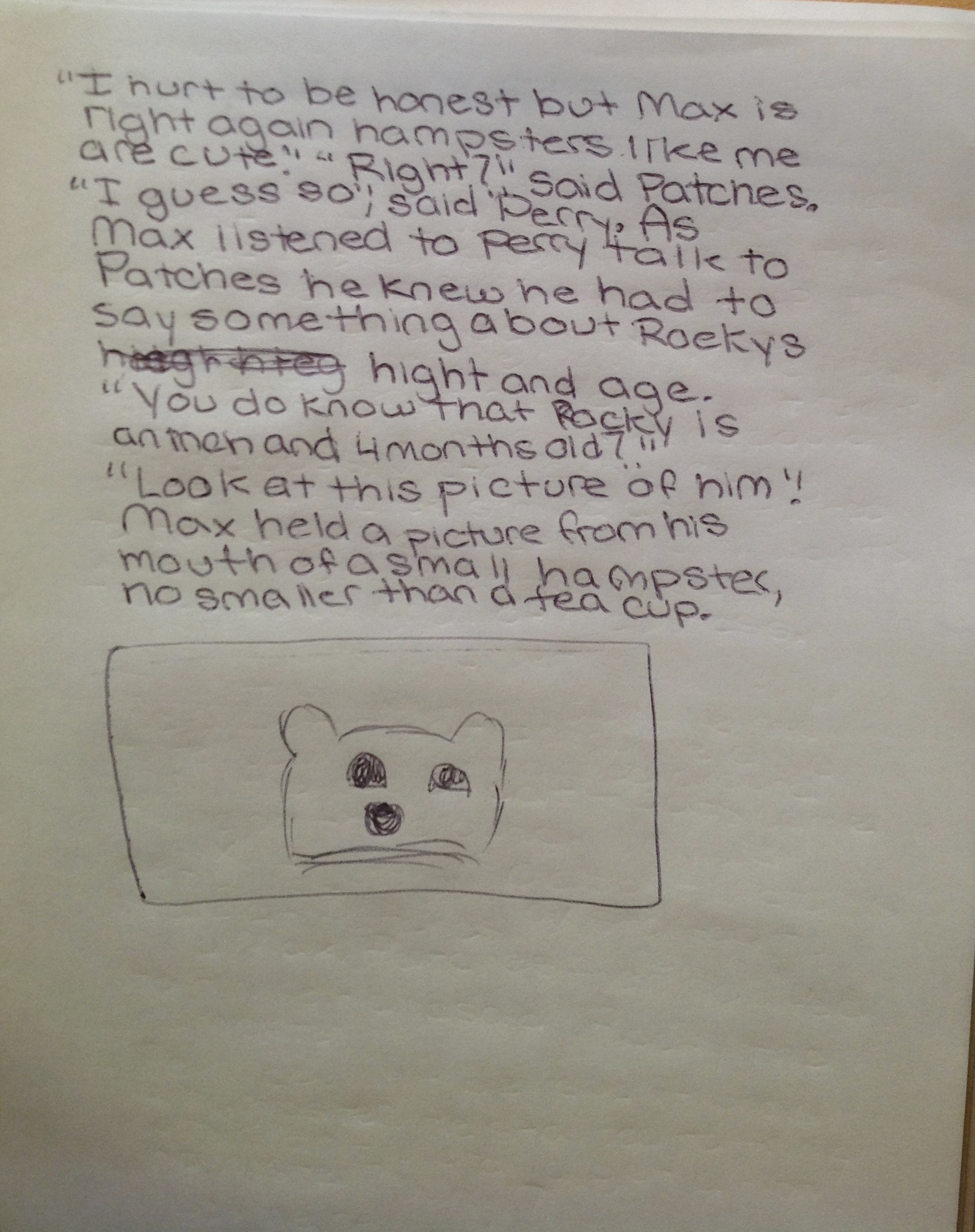 

Fellow writers…please finish the story and email it to me at: pastello@aol.com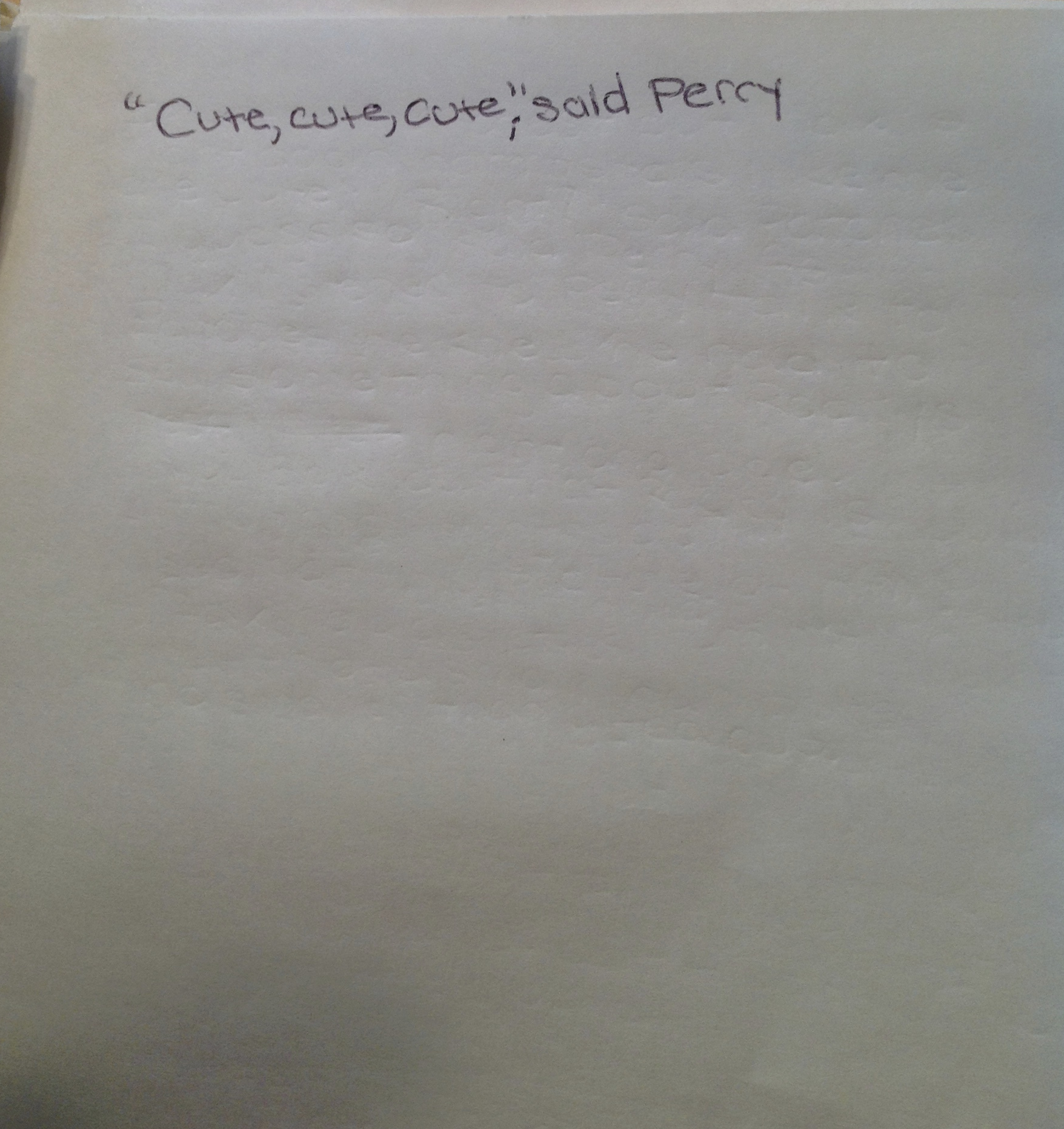 and I will post in on this website! I’m sure our angel Emily will be reading it too! 